MARSZAŁEK WOJEWÓDZTWA PODKARPACKIEGO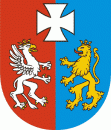 OS-I.7222.40.7.2023.AW						     Rzeszów, 2023-04-05DECYZJADziałając na podstawie:art. 163 ustawy z dnia 14 czerwca 1960 r. Kodeks postępowania administracyjnego (Dz. U z 2022 r., poz. 2000 t.j.) w związku z art. 192 ustawy z dnia 27 kwietnia 2001 r. Prawo ochrony środowiska (Dz. U. z 2022 r., poz. 2556 t.j.)art. 378 ust. 2a pkt 1 ustawy z dnia 27 kwietnia 2001 r. Prawo ochrony środowiska (Dz. U. z 2022 r., poz. 2556 t.j.) w związku z § 2 ust. 1 pkt. 1 lit. a 
i § 2 ust. 1 pkt. 41 rozporządzenia Rady Ministrów z dnia 
10 września 2019 r. w sprawie przedsięwzięć mogących znacząco oddziaływać na środowisko (Dz. U. z 2019 poz. 1839 ze zm.),    po rozpatrzeniu wniosku LERG S.A., Pustków-Osiedle 59D, 39-206 Pustków 
3 (REGON 850022800 NIP 8720003568), przesłanego przy piśmie z dnia 7 lutego 2023 r., znak: PO/179/2023/KG, w sprawie zmiany decyzji Wojewody Podkarpackiego z dnia 2 stycznia 2007 r., znak: ŚR.IV-6618/21/05, zmienionej decyzjami Marszałka Województwa Podkarpackiego z dnia 29 stycznia 2009 r., 
znak: RŚ.VI.7660/13-1/08, z dnia 28 lutego 2013 r., znak: OS-I.7222.47.7.2012.MH, z dnia 6 października 2014 r., znak: OS-I.7222.46.4.2014.MH, z dnia 31 października 2014 r., znak: OS-I.7222.46.5.2014.MH, z dnia 16 grudnia 2015 r. 
znak: OS-I.7222.44.8.2015.MH, z dnia 16 maja 2016 r., znak: 
OS-I.7222.23.5.2016.MH z dnia 29 czerwca 2017 r., znak: OS-I.7222.35.8.2017.MH, z dnia 23 października 2017 r., znak: OS-I.7222.35.15.2017.MH, z dnia 4 września 2018 r., znak: OS-I.7222.22.6.2018.MH i z dnia 30 marca 2020 r., znak: 
OS-I.7222.3.9.2019.MH,  z dnia 1 czerwca 2020 r., znak: OS-I.7222.3.9.2019.MH udzielającej LERG S.A. pozwolenia zintegrowanego na prowadzenie instalacji do produkcji żywic fenolowych i poliestrowych, instalacji do produkcji żywic aminowych, instalacji do produkcji formaliny, instalacji do produkcji szpachli, lakierów bezbarwnych i utwardzaczy, instalacji do termicznego unieszkodliwiania odpadów niebezpiecznych oraz instalacji do spalania paliworzekamI. Zmieniam za zgodą stron decyzję Wojewody Podkarpackiego z dnia 2 stycznia 2007 r., znak: ŚR.IV-6618/21/05, zmienioną decyzjami Marszałka Województwa Podkarpackiego z dnia 29 stycznia 2009 r., znak: RŚ.VI.7660/13-1/08, z dnia 28 lutego 2013 r., znak: OS-I.7222.47.7.2012.MH, z dnia 6 października 2014 r., znak: OS-I.7222.46.4.2014.MH, z dnia 31 października 2014 r., znak: OS-I.7222.46.5.2014.MH, z dnia 16 grudnia 2015 r. znak: OS-I.7222.44.8.2015.MH, z dnia 16 maja 2016 r., znak: OS-I.7222.23.5.2016.MH z dnia 29 czerwca 2017 r., znak: OS-I.7222.35.8.2017.MH, z dnia 23 października 2017 r., znak: OS-I.7222.35.15.2017.MH i z dnia 4 września 2018 r., znak: OS-I.7222.22.6.2018.MH, i z dnia 30 marca 2020 r., znak: OS-I.7222.3.9.2019.MH,  z dnia 1 czerwca 2020 r., znak: OS-I.7222.3.9.2019.MH udzielającą LERG S.A., Pustków-Osiedle 59D, 39-206 Pustków 3 (REGON 850022800 NIP 8720003568) pozwolenia zintegrowanego na prowadzenie instalacji do produkcji żywic fenolowych i poliestrowych, instalacji do produkcji żywic aminowych, instalacji do produkcji formaliny, instalacji do produkcji szpachli, lakierów bezbarwnych i utwardzaczy, instalacji do termicznego przekształcania odpadów niebezpiecznych oraz instalacji do spalania paliw w następujący sposób:I.1. Podpunkt VI.2.3.2. otrzymuje brzmienie:VI.2.3.2. Zobowiązuję LERG S.A. w Pustkowie do przeprowadzania pomiarówemisji formaldehydu oraz całkowitego LZO do powietrza z emitora E-5a raz w roku.II. Pozostałe warunki decyzji pozostają bez zmian.UzasadnienieWnioskiem przekazanym przy piśmie z dnia 7 lutego 2023 r., 
znak: PO/179/2023/KG, LERG S.A., Pustków-Osiedle 59D, 39-206 Pustków 3 
(REGON 850022800 NIP 8720003568) wystąpiła o zmianę decyzji Wojewody Podkarpackiego z dnia 2 stycznia 2007 r., znak: ŚR.IV-6618/21/05, zmienionej decyzjami Marszałka Województwa Podkarpackiego z dnia 29 stycznia 2009 r., znak: RŚ.VI.7660/13-1/08, z dnia 28 lutego 2013 r., znak: OS-I.7222.47.7.2012.MH, z dnia 6 października 2014 r., znak: OS-I.7222.46.4.2014.MH, z dnia 31 października 
2014 r., znak: OS-I.7222.46.5.2014.MH, z dnia 16 grudnia 2015 r. znak: 
OS-I.7222.44.8.2015.MH, z dnia 16 maja 2016 r., znak: OS-I.7222.23.5.2016.MH, 
z dnia 29 czerwca 2017 r., znak: OS-I.7222.35.8.2017.MH, z dnia 23 października 2017 r., znak: OS-I.7222.35.15.2017.MH i z dnia 4 września 2018, znak: 
OS-I.7222.22.6.2018.MH, z dnia 30 marca 2020 r., znak: OS-I.7222.3.9.2019.MH, 
z dnia 1 czerwca 2020 r., znak: OS-I.7222.3.9.2020.MH udzielającej LERG S.A. pozwolenia zintegrowanego na prowadzenie instalacji do produkcji żywic fenolowych i poliestrowych, instalacji do produkcji żywic aminowych, instalacji do produkcji formaliny, instalacji do termicznego unieszkodliwiania odpadów niebezpiecznych oraz instalacji do spalania paliw.	Informacja o przedmiotowym wniosku została umieszczona w publicznie dostępnym wykazie danych o dokumentach zawierających informacje o środowisku 
i jego ochronie pod numerem 42/2023.Na terenie zarządzanym przez LERG S.A. eksploatowane są instalacje 
do wytwarzania podstawowych produktów lub półproduktów chemii organicznej oraz instalacja do odzysku lub unieszkodliwiania odpadów niebezpiecznych, które zgodnie z § 2 ust. 1 pkt. 1 lit. a i § 2 ust. 1 pkt. 41 rozporządzenia Rady Ministrów 
w sprawie przedsięwzięć mogących znacząco oddziaływać na środowisko, zaliczane są do przedsięwzięć mogących znacząco oddziaływać na środowisko. Tym samym zgodnie z art. 378 ust. 2a pkt 1 ustawy Prawo ochrony środowiska organem właściwym do zmiany decyzji jest marszałek województwa. 	Po analizie formalnej złożonych dokumentów, pismem z dnia 10 marca 2023 r., znak: OS-I.7222.40.7.2023.AW zawiadomiono o wszczęciu postępowania administracyjnego w sprawie zmiany pozwolenia zintegrowanego. Zgodnie z art. 209 ust. 1 oraz 212 ustawy z dnia 27 kwietnia 2001r. Prawo ochrony środowiska, wersja elektroniczna wniosku została przesłana do Ministra Klimatu i Środowiska przy piśmie z dnia 10 marca 2023r., 
znak: OS.I.7222.40.7.2023.AW, celem rejestracji.           Przedłożony wniosek dotyczy zmiany częstotliwości przeprowadzanych pomiarów emisji do powietrza z emitora E-5a z instalacji do produkcji formaliny. 
W decyzji z dnia 30 marca 2020 r., znak: OS-I.7222.3.9.2019.MH Marszałek Województwa Podkarpackiego dostosował zakres i częstotliwość prowadzonego monitoringu emisji zanieczyszczeń do powietrza z instalacji do produkcji formaliny do zapisów Konkluzji BAT, dotyczących najlepszych dostępnych technik w odniesieniu do produkcji wielkotonażowych organicznych substancji chemicznych zgodnie 
z dyrektywą Parlamentu Europejskiego i Rady 2010/75/UE. Zgodnie z BAT 2 ustalono m. in. obowiązek monitorowania emisji całkowitego LZO z częstotliwością raz w miesiącu.  Konkluzje BAT w przypadku tego zanieczyszczenia wskazują na możliwość prowadzenia pomiarów okresowych „raz w roku” jeżeli poziomy emisji okażą się wystarczająco stabilne. Zgodnie z wymaganiami obowiązującego pozwolenia oraz konkluzji BAT w okresie od 08.12.2021r. do 08.12.2022r. na instalacji przeprowadzone zostały okresowe pomiary emisji całkowitego LZO z emitora E-5a z częstotliwością raz w miesiącu. których wyniki przedstawiono w tabeli poniżej.1 Warunki umowne oznaczają temperaturę 273,15 K i ciśnienie 101,3 kPa i gazy suche2 Niepewność rozszerzona pomiaru wyznaczona dla wyniku średniego z pomiarów przy poziomie ufności 95% i współczynniku rozszerzenia k=2.3 Wartości stężenia wyrażone jako masa wyemitowanych substancji na ilość gazu odlotowego w warunkach znormalizowanych (gaz suchy o temperaturze 273,15 K i ciśnieniu 101,3 kPa4 Całkowita zawartość lotnych związków organicznych mierzona za pomocą detektora płomieniowo-jonizacyjnego wyrażona jako węgiel całkowity.Uzyskane wyniki pomiarów wskazują, iż wielkości emisji LZO z instalacji formaliny kształtuje się na stabilnie niskim poziomie nie przekraczającym 42% dopuszczalnej wartości określonej dla tego zanieczyszczenia. W związku z przedstawionymi dowodami wskazującymi na  stabilny poziom emisji całkowitego LZO przychylono się do wniosku Strony o zmianę częstotliwości wykonywania pomiarów całkowitego LZO z „raz w miesiącu” na „raz na rok.Wnioskowane przez Spółkę zmiany obowiązującego pozwolenia zintegrowanego nie stanowią istotnej zmiany w rozumieniu art. 3 pkt. 7 ustawy Prawo ochrony środowiska. Zmiany decyzji dokonano w trybie art. 163 ustawy Kodeks postępowania administracyjnego, w związku z art. 192 ustawy Prawo ochrony środowiska. Zgodnie z art. 163 Kpa organ administracji publicznej może uchylić lub zmienić decyzję, na mocy której strona nabyła prawo, także w innych przypadkach oraz na innych zasadach (…), o ile przewidują to przepisy szczególne. Tego rodzaju przepisem szczególnym jest art. 192 ustawy Prawo ochrony środowiska określający zasady zmiany pozwolenia zintegrowanego.Zgodnie z art. 10 § 1 ustawy Kodeks postępowania administracyjnego organ zapewnił stronom czynny udział w każdym stadium postępowania, a przed wydaniem decyzji umożliwił wypowiedzenie się co do zebranych materiałów. 	Wprowadzone zmiany obowiązującego pozwolenia zintegrowanego nie zmieniają ustaleń dotyczących spełnienia wymogów wynikających z najlepszych dostępnych technik. Zachowane są również standardy jakości środowiska.		Biorąc pod uwagę powyższe oraz fakt, że za zmianą przedmiotowej decyzji przemawia słuszny interes strony, a przepisy szczególne nie sprzeciwiają się zmianie orzeczono jak w osnowie.PouczenieOd niniejszej decyzji służy odwołanie do Ministra Klimatu i Środowiska 
za pośrednictwem Marszałka Województwa Podkarpackiego w terminie 14 dni 
od dnia doręczenia decyzji.W trakcie biegu terminu do wniesienia odwołania stronie przysługuje prawo 
do zrzeczenia się odwołania, które należy wnieść do Marszałka Województwa Podkarpackiego. Z dniem doręczenia Marszałkowi Województwa Podkarpackiego oświadczenia o zrzeczeniu się prawa do wniesienia odwołania niniejsza decyzja staje się ostateczna i prawomocna.Opłata skarbowa w wys. 1005,50 złuiszczona w dniu 7 luty 2023 r.na rachunek bankowy Urzędu Miasta RzeszowaNr 17 1020 4391 2018 0062 0000 0423Z upoważnieniaMARSZAŁKA WOJEWÓDZTWA PODKARPACKIEGODYREKTORDEPARTAMENTU OCHRONY ŚRODOWISKAOtrzymują:LERG S.A. Pustków – Osiedle 59 D, 39-206 Pustkówa/aDo wiadomości:Podkarpacki Wojewódzki Inspektor Ochrony Środowiska ul. Langiewicza 26, 35-101 RzeszówMinister Klimatu i ŚrodowiskaData pomiaruStężenie TVOC w gazie 
w warunkach umownych1Stężenie TVOC w gazie 
w warunkach umownych1Stężenie TVOC w gazie 
w warunkach umownych1Stężenie TVOC w gazie 
w warunkach umownych1Dopuszczalna wartość (średnia z okresu pobierania próbek)3Dopuszczalna wartość (średnia z okresu pobierania próbek)3Data pomiaruSeria 1Seria 2Seria 3ŚredniaRodzaj substancji zanieczyszczającejMg/Nm308.12.20216,255,676,176,03Całkowite LZO43020.01.20223,998,097,686,59Całkowite LZO43022.02.20228,038,616,417,68Całkowite LZO43028.03.20226,786,278,027,02Całkowite LZO43029.04.20225,065,937,246,08Całkowite LZO43023.05.20228,087,748,558,12Całkowite LZO43030.06.20229,648,199,839,22Całkowite LZO43020.07.20227,978,808,088,28Całkowite LZO43031.08.202211,5811,1211,3611,35Całkowite LZO43027.09.202210,6211,9512,6311,73Całkowite LZO43018.10.20228,699,6911,159,84Całkowite LZO43010.11.20228,879,5110,179,52Całkowite LZO43008.12.20226,947,656,927,17Całkowite LZO430